IRRC Director/Coordinator Survey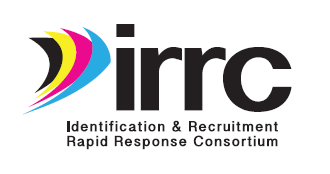 2018-2019 Program Year (Year 4)Instructions: State Directors/IRRC Coordinators, complete this form and submit electronically to Cari Semivan (capan1@aol.com) for the Year 4 Performance Report by Friday, September 20, 2019.- - - - - - - - - - - - - - - - - - - - - - - - - - - - - - - - - - - - - - - - - - - - - - - - - - - - - - - - - - - - - - - - - - - 2. In what ways did your State utilize IRRC-developed materials and resources this year?3.	Briefly describe any new ID&R structures in your State that were added during Year 4.4.	List IRRC technical assistance (TA), professional development (PD), and mentoring provided by or to migrant staff in your State on topics related to ID&R in Year 4 (10/1/18 and 9/30/19).*KEY: W/C=Workshop/Conference; Mtg=Meeting; Web=Webinar; Co=ConsultationNOTE: Please mail or scan/email Training Evaluation Forms (Form 2) to META after each session.5. List ID&R collaborations/partnerships in which you participated during Year 4 (10/1/18-9/30/19).*KEY: MS=Materials Sharing; M=Mentoring; R=Sent or Received Recruiters; JT=Joint training or TA with another state6. Please describe unanticipated outcomes or lessons learned as a result of implementing IRRC in your State.7. Other comments State:ArizonaIllinoisMaineNew YorkState:ColoradoIowaNebraskaSouth CarolinaState:DelawareKansasNew MexicoTennesseeState:Georgia1. Please rate the extent to which…Notat allALittleSome-whatALotVeryMuchN/AIRRC dissemination activities (i.e., materials on the website, IRRC products) increased your State’s capacity to conduct effective and efficient ID&RSystemsMaterialsStrategiesDateTitle or DescriptionType of TA, PD, Mentoring*Type of TA, PD, Mentoring*Type of TA, PD, Mentoring*Type of TA, PD, Mentoring*Location#ParticipantsDateTitle or DescriptionW/CMtgWebCoLocation#ParticipantsDateTitle or DescriptionType of CollaborationType of CollaborationType of CollaborationType of CollaborationLocation#ParticipantsDateTitle or DescriptionMSMRJTLocation#Participants